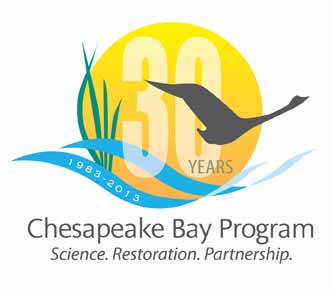 Communications Workgroup 
Monthly Meeting    May 9, 2013    9:45-11a.m. Room 305 at CBP offices in AnnapolisAgendaRound Robin / GIT Updates 							9:45-10:15– Ongoing: Fill in 2013 Calendar with Partner news, events, restoration efforts that CBP Comm. can help you communicate?Social media release update							10:15-10:25Margaret EnloeTMDL message clarification							10:25-10:30Tom WenzVideo Intern/Web Evaluator							10:30-10:40		-      Steve Droter / Margaret Enloe						30 Year Celebration update	- CBP PSA & other comm. items	                              10:40-10:50Steve/Margaret
 	Note: EC pushed back to October New CBP Brochure		                      					 10:50-11			